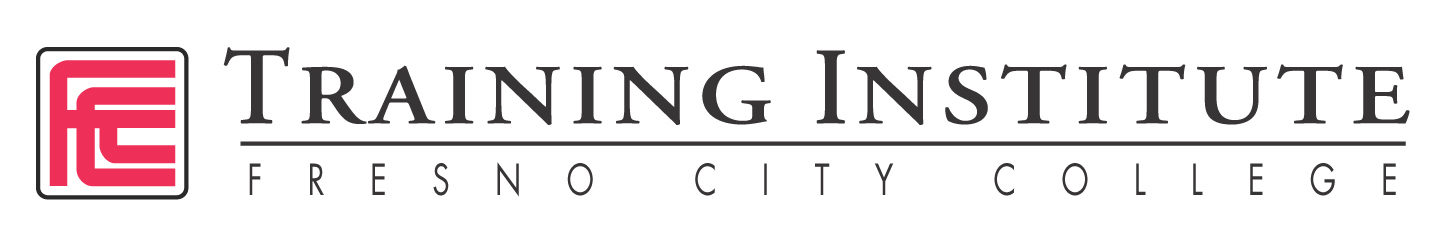 REGISTRATION FORM3 Ways to Register:
By phone w/ Credit Card Call (559) 324-6461By mail w/Check or Money OrderSend this form with your payment to:FCC Training Institute@ SCCCD Herndon Campus390 W. Fir Avenue, Suite 204Clovis, CA 93611In person w/ Cash, Check or Credit CardTake this form with your payment to:Fresno City College Cashiers Office1101 E. University AvenueFresno, CA  93741Your Information:Name:Date of Birth:Address:City:                                     State:               Zip:Telephone:FAX #:Email:Payment:Payment is due upon registration.  Payment and registration are required in advance of the program start date.  Course Information:Program Title:Start Date:                        Cost:Registration Confirmation:You will receive a confirmation letter by mail, email or fax within one week of your registration.For Farm Labor Contractors:EnglishSpanishFLC License #:Cancellation  & Refund Policy:Cancellations received up to five (5) working days before the course start date are refundable, minus a $25 processing fee.  After that, cancellations are subject to the entire course fee.  Please note that if you don’t cancel and don’t attend, you are still responsible for payment and will not receive a refund.Financial Assistance:Financial assistance is not available for FCC Training Institute programs.  These are not-for-credit and continuing education programs that do not qualify for financial aid or fee waivers.Parking:FCC Training Institute programs are held at Fresno City College, locations within the State Center Community College District, and community locations.  The College and District locations require the purchase of a parking permit.